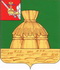 АДМИНИСТРАЦИЯ НИКОЛЬСКОГО МУНИЦИПАЛЬНОГО РАЙОНАПОСТАНОВЛЕНИЕ                2022 года		                                                                               № г. НикольскВ целях обеспечения информационной открытости деятельности администрации Никольского муниципального района, повышения качества и доступности муниципальных услуг, предоставляемых на территории Никольского муниципального района, в соответствии с Федеральным законом от 27.07.2010 №210-ФЗ «Об организации предоставления государственных и муниципальных услуг», на основании статьи 33 Устава Никольского муниципального района, администрация Никольского муниципального районаПОСТАНОВЛЯЕТ:1. Внести в постановление администрации Никольского муниципального района от 20.04.2020 №340 «Об утверждении Перечня муниципальных услуг предоставляемых администрацией Никольского муниципального района» изменения, изложив приложение №1 в следующей редакции:«Приложение № 1 к постановлению администрацииНикольского  муниципального района от 20 апреля 2020 года N 340ПЕРЕЧЕНЬМУНИЦИПАЛЬНЫХ УСЛУГПРЕДОСТАВЛЯЕМЫХ АДМИНИСТРАЦИЕЙ НИКОЛЬСКОГО МУНИЦИПАЛЬНОГО РАЙОНА».2. Настоящее постановление вступает в силу после официального опубликования в газете «Авангард» и подлежит размещению на официальном сайте администрации Никольского муниципального района в информационно-телекоммуникационной сети «Интернет».Руководитель администрацииНикольского муниципального района                                                   А.Н. БаданинаО внесении изменений в постановление администрации Никольского муниципального района от 20.04.2020 №340 «Об утверждении Перечня муниципальных услуг предоставляемых администрацией Никольского муниципального района»Nп/пОрган (отдел) администрации Никольского муниципального района,  предоставляющий муниципальную услугуНаименование муниципальной услугиПредоставление муниципальной услуги через многофункциональный центрПредоставление муниципальной услуги в соответствии с типовым административным регламентомПредоставление муниципальной услуги посредством комплексного запроса1234561Отдел по муниципальному хозяйству, строительству, градостроительной деятельности и природопользованию Управления народно-хозяйственного комплекса администрации Никольского муниципального района1. Выдача специальных разрешений на движение по автомобильным дорогам тяжеловесных и (или) крупногабаритных транспортных средствнетданет1Отдел по муниципальному хозяйству, строительству, градостроительной деятельности и природопользованию Управления народно-хозяйственного комплекса администрации Никольского муниципального района2. Предоставление сведений из реестра муниципальных маршрутов регулярных перевозок и иной информации об организации регулярных перевозок пассажиров и багажа автомобильным транспортом и городским наземных электрическим транспортомдаданет1Отдел по муниципальному хозяйству, строительству, градостроительной деятельности и природопользованию Управления народно-хозяйственного комплекса администрации Никольского муниципального района3. Предоставление муниципальной услуги по признанию помещения жилым помещением, жилого помещения непригодным для проживания и многоквартирного дома аварийным и подлежащим сносу или реконструкции на территории Никольского муниципального районанетданет1Отдел по муниципальному хозяйству, строительству, градостроительной деятельности и природопользованию Управления народно-хозяйственного комплекса администрации Никольского муниципального района4. Государственная регистрация заявлений о проведении общественной экологической экспертизы на территории Никольского муниципального районаданетнет1Отдел по муниципальному хозяйству, строительству, градостроительной деятельности и природопользованию Управления народно-хозяйственного комплекса администрации Никольского муниципального района5. Выдача разрешений на строительстводаданет1Отдел по муниципальному хозяйству, строительству, градостроительной деятельности и природопользованию Управления народно-хозяйственного комплекса администрации Никольского муниципального района6. Выдача разрешения на ввод объекта в эксплуатациюдаданет1Отдел по муниципальному хозяйству, строительству, градостроительной деятельности и природопользованию Управления народно-хозяйственного комплекса администрации Никольского муниципального района7. Направление уведомления о соответствии указанных в уведомлении о планируемом строительстве параметров объекта индивидуального жилищного строительства или садового дома установленным параметрам  допустимости размещения объекта индивидуального жилищного строительства или садового дома на земельном участкенетданет1Отдел по муниципальному хозяйству, строительству, градостроительной деятельности и природопользованию Управления народно-хозяйственного комплекса администрации Никольского муниципального района8. Направление уведомления о соответствии (несоответствии) построенных или реконструированных объектов индивидуального жилищного строительства или садового дома требованиям законодательства о градостроительной деятельности.нетданет1Отдел по муниципальному хозяйству, строительству, градостроительной деятельности и природопользованию Управления народно-хозяйственного комплекса администрации Никольского муниципального района9. Согласование переустройства или перепланировки помещения в многоквартирном домедаданет1Отдел по муниципальному хозяйству, строительству, градостроительной деятельности и природопользованию Управления народно-хозяйственного комплекса администрации Никольского муниципального района10. Перевод жилого помещения в нежилое помещение и нежилого помещения в жилое помещениедаданет1Отдел по муниципальному хозяйству, строительству, градостроительной деятельности и природопользованию Управления народно-хозяйственного комплекса администрации Никольского муниципального района11. Выдача разрешений на установку и эксплуатацию рекламных конструкций, аннулирование таких разрешенийнетданет1Отдел по муниципальному хозяйству, строительству, градостроительной деятельности и природопользованию Управления народно-хозяйственного комплекса администрации Никольского муниципального района12. Выдача разрешений на выполнение авиационных работ, парашютных прыжков, демонстрационных полетов воздушных судов, полетов беспилотных воздушных судов (за исключением полетов беспилотных воздушных судов с максимальной взлетной массой менее 0,25 кг), подъемов привязанных аэростатов над населенными пунктами Никольского муниципального района, а также на посадку (взлет) на расположенные в границах населенных пунктов Никольского муниципального района площадки, сведения о которых не опубликованы в документах аэронавигационной информациинетданет1Отдел по муниципальному хозяйству, строительству, градостроительной деятельности и природопользованию Управления народно-хозяйственного комплекса администрации Никольского муниципального района13. Выдача акта освидетельствования проведения основных работ по строительству (реконструкции) объекта индивидуального жилищного строительства с привлечением средств материнского (семейного) капиталанетданет1Отдел по муниципальному хозяйству, строительству, градостроительной деятельности и природопользованию Управления народно-хозяйственного комплекса администрации Никольского муниципального района14. Признание садового дома жилым домом и жилого дома садовым домомнетданет1Отдел по муниципальному хозяйству, строительству, градостроительной деятельности и природопользованию Управления народно-хозяйственного комплекса администрации Никольского муниципального района15. Выдача градостроительного плана земельного участкададанет2Комитет по управлению имуществом администрации Никольского муниципального района16. Предварительное согласование предоставления земельных участков из фонда перераспределения земель сельскохозяйственного назначения, находящихся в муниципальной собственности или государственной неразграниченной собственностинетнетнет2Комитет по управлению имуществом администрации Никольского муниципального района17. Предоставление земельных участков из фонда перераспределения земель сельскохозяйственного назначения, находящихся в муниципальной собственности или государственной неразграниченной собственностинетнетнет2Комитет по управлению имуществом администрации Никольского муниципального района18. Предоставление муниципального имущества в аренду, безвозмездное пользование без проведения торговдаданет2Комитет по управлению имуществом администрации Никольского муниципального района19. Принятие на учет граждан в качестве нуждающихся в жилых помещениях в целях последующего предоставления им жилых помещений по договорам социального наймададанет2Комитет по управлению имуществом администрации Никольского муниципального района20. Предоставление жилых помещений муниципального жилищного фонда по договорам социального найманетданет2Комитет по управлению имуществом администрации Никольского муниципального района21. Предоставление жилых помещений специализированного муниципального жилищного фонданетданет2Комитет по управлению имуществом администрации Никольского муниципального района22. Предоставление муниципального имущества, включенного в перечень муниципального имущества, свободного от прав третьих лиц, предназначенного для предоставления во владение и (или) пользование субъектам малого и среднего предпринимательства и организациям, образующим инфраструктуру поддержки субъектов малого и среднего предпринимательстванетданет2Комитет по управлению имуществом администрации Никольского муниципального района23. Установление сервитута в отношении земельных участков, находящихся в муниципальной собственности, либо государственная собственность на которые на разграниченададанет2Комитет по управлению имуществом администрации Никольского муниципального района24. Заключение соглашения о перераспределении земель и (или) земельных участков, находящихся в муниципальной собственности, либо государственная собственность на которые не разграничена, и земельных участков, находящихся в частной собственностиданетнет2Комитет по управлению имуществом администрации Никольского муниципального района25. Выдача выписки из реестра муниципального имуществанетданет2Комитет по управлению имуществом администрации Никольского муниципального района26. Постановка отдельных категорий граждан на учет в качестве лиц, имеющих право на предоставление земельных участков, находящихся в муниципальной собственности либо государственная собственность на которые не разграничена, в собственность бесплатнонетданет2Комитет по управлению имуществом администрации Никольского муниципального района27. Предоставление отдельным категориям граждан земельных участков, находящихся в муниципальной собственности либо государственная собственность на которые не разграничена, в собственность бесплатнодаданет2Комитет по управлению имуществом администрации Никольского муниципального района28. Предоставление земельных участков, находящихся в муниципальной собственности либо государственная собственность на которые не разграничена, на которых расположены здания, сооружениядаданет2Комитет по управлению имуществом администрации Никольского муниципального района29. Утверждение схемы расположения земельного участка или земельных участков на кадастровом плане территориидаданет30. Предоставление недвижимого имущества, находящегося в муниципальной собственности, арендуемого субъектами малого и среднего предпринимательства при реализации ими преимущественного права                                                                           на приобретение арендуемого имущества, в собственностьнетданет31. Предоставление земельных участков, находящихся в муниципальной собственности, либо государственная собственность на которые не разграничена, гражданам для индивидуального жилищного строительства, ведения личного подсобного хозяйства в границах населенного пункта, садоводства, гражданам и крестьянским (фермерским) хозяйствам для осуществления крестьянским (фермерским) хозяйством его деятельностидаданет3Отдел экономического анализа и стратегического планирования Управления народно-хозяйственного комплекса администрации Никольского муниципального района32. Выдача разрешений на право организации розничного рынкададанет4Архивный отдел администрации Никольского муниципального района33. Информационное обеспечение заявителей основе архивных документов, хранящихся в муниципальном архиве, по запросам социально-правового характерададанет5Управление образования администрации Никольского муниципального района34. Прием заявлений, постановка на учет и зачисление детей в муниципальные образовательные организации, реализующие образовательную программу дошкольного образованиядаданет5Управление образования администрации Никольского муниципального района35. Предоставление информации об организации общедоступного и бесплатного дошкольного, начального общего, основного общего, среднего общего образования, а также дополнительного образования в муниципальных образовательных организациях, расположенных на территории Никольского муниципального районанетнетнет5Управление образования администрации Никольского муниципального района36. Предоставление информации о порядке проведения государственной итоговой аттестации учащихся, освоивших образовательные программы основного общего и среднего общего образования в общеобразовательных учреждениях Никольского муниципального района, в том числе в форме единого государственного экзамена, а также информации из базы данных об участниках единого государственного экзамена и о результатах единого государственного экзаменанетнетнет5Управление образования администрации Никольского муниципального района37. Зачисление в образовательные организации, реализующие программы начального общего, основного общего, среднего общего образованиянетнетнет5Управление образования администрации Никольского муниципального района38. Прием заявлений в лагеря с дневным пребыванием на базе муниципальных образовательных учреждений для организации отдыха детей в каникулярное времянетданет6Отдел по физической культуре, спорту и реализации молодежной политики администрации Никольского муниципального района39. Присвоение спортивных разрядов и (или) подтверждение "второй спортивный разряд" и "третий спортивный разряд" (за исключением военно-прикладных и служебно-прикладных видов спорта)нетданет6Отдел по физической культуре, спорту и реализации молодежной политики администрации Никольского муниципального района40. Присвоение квалификационной категории спортивных судей «Спортивный судья второй категории» и спортивный судья третьей категории» (за исключением военно-прикладных и служебно-прикладных видов спорта)нетданет